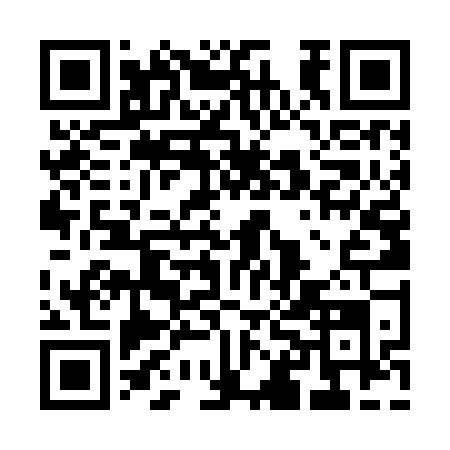 Prayer times for Crystal Lake Park, Missouri, USAMon 1 Jul 2024 - Wed 31 Jul 2024High Latitude Method: Angle Based RulePrayer Calculation Method: Islamic Society of North AmericaAsar Calculation Method: ShafiPrayer times provided by https://www.salahtimes.comDateDayFajrSunriseDhuhrAsrMaghribIsha1Mon4:085:411:065:018:3010:032Tue4:095:421:065:018:3010:033Wed4:095:421:065:028:3010:034Thu4:105:431:065:028:3010:025Fri4:115:431:065:028:2910:026Sat4:125:441:075:028:2910:017Sun4:125:451:075:028:2910:018Mon4:135:451:075:028:2810:009Tue4:145:461:075:028:2810:0010Wed4:155:471:075:028:289:5911Thu4:165:471:075:028:279:5812Fri4:175:481:085:028:279:5813Sat4:185:491:085:028:269:5714Sun4:195:491:085:028:269:5615Mon4:205:501:085:028:259:5516Tue4:215:511:085:028:259:5417Wed4:225:511:085:028:249:5318Thu4:235:521:085:028:249:5319Fri4:245:531:085:028:239:5220Sat4:255:541:085:028:229:5121Sun4:265:551:085:028:219:5022Mon4:275:551:085:028:219:4823Tue4:295:561:085:018:209:4724Wed4:305:571:085:018:199:4625Thu4:315:581:085:018:189:4526Fri4:325:591:085:018:179:4427Sat4:336:001:085:018:179:4328Sun4:346:001:085:008:169:4129Mon4:366:011:085:008:159:4030Tue4:376:021:085:008:149:3931Wed4:386:031:085:008:139:38